О назначении голосования по отбору общественных территорий, подлежащих благоустройству в первоочередном порядкеВ соответствии Федеральным законом от 6 октября 2003 года № 131-ФЗ «Об общих принципах организации местного самоуправления в Российской Федерации», Постановлением Правительства Российской Федерации от 10 февраля 2017 года № 169 «Об утверждении Правил предоставления и распределения субсидий из федерального бюджета бюджетам субъектов Российской Федерации на поддержку государственных программ субъектов Российской Федерации и муниципальных программ формирования современной городской среды», Постановлением главы (губернатора) Краснодарского края от 31 января 2019 года № 36/1 «О порядке организации и проведения рейтингового  голосования по отбору общественных территорий муниципальных образований Краснодарского края, подлежащих благоустройству в первоочередном порядке», Решением Совета Тбилисского сельского поселения Тбилисского района от 28 декабря 2017 года № 315 «Об утверждении порядка организации и проведения голосования по отбору общественных территорий, подлежащих благоустройству в первоочередном порядке» в целях реализации мероприятий по благоустройству территории Тбилисского сельского поселения Тбилисского района, постановляю:1. Провести голосование на территории Тбилисского сельского поселения Тбилисского района по отбору общественных территорий, подлежащих благоустройству в первоочередном порядке, 24 марта 2019 года с 8 до 20 часов по местному времени.2.Определить, что голосование будет осуществляться в специальных местах (отдельных помещениях), отведенных только для голосования по отбору общественных территорий, подлежащих благоустройству в первоочередном порядке на территории Тбилисского сельского поселения Тбилисского района в соответствии с требованиями, предусмотренными Федеральным законом от 12 июня 2002 № 67-ФЗ «Об основных гарантиях избирательных прав и права на участие в референдуме граждан Российской Федерации», согласно перечню, приведенному в приложении № 1.3.Утвердить перечень общественных территорий, подлежащих благоустройству в первоочередном порядке в 2020 году в рамках реализации муниципальной программы «Формирование современной городской среды на 2018-2022 годы», представленный общественной комиссией (приложение № 2).4.Общественной комиссии не позднее 18 марта 2019 года создать и утвердить состав территориальной комиссии для каждого участка, назначить ее председателя и секретаря, определить порядок ее деятельности.5.Администрации Тбилисского сельского поселения Тбилисского района в лице уполномоченного органа отдел делопроизводства и организационно-кадровой работы (далее – уполномоченный орган) со дня, следующего за днем официального опубликования настоящего постановления, но не позже 18 марта 2019 года, обеспечить подготовку, опубликование и размещение на официальном сайте администрации муниципального образования Тбилисский район в информационно-телекоммуникационной сети «Интернет» дизайн-проектов благоустройства общественных территорий в целях ознакомления с ними всех заинтересованных лиц.6.Уполномоченному органу обеспечить изготовление бланков документов, связанных с подготовкой и проведением голосования в течение трех календарных дней, со дня обращения общественной комиссии, но не позднее, чем за три календарных дня до дня проведения голосования.Виды и количество каждого вида бланков определяется общественной комиссией с учетом необходимости выделения в день проведения голосования территориальной комиссии дополнительного количества соответствующих бланков.7.Отдел делопроизводства и организационно-кадровой работы (Воронкин) опубликовать настоящее постановление на официальном сайте администрации муниципального образования Тбилисский район в информационно-телекоммуникационной сети «Интернет».8.Контроль за выполнением настоящего постановления возложить на заместителя главы Тбилисского сельского поселения Тбилисского района  (Войтов).9.Настоящее постановление вступает в силу со дня его официального опубликования.Исполняющий обязанности главы Тбилисского сельского поселения Тбилисского района                                		          В.В. ВойтовПРИЛОЖЕНИЕ №1к постановлению администрации Тбилисского сельского поселения Тбилисского района от 28 февраля 2019 года № 108ПЕРЕЧЕНЬизбирательных участков определенных для голосования на территории Тбилисского сельского поселения Тбилисского района по отбору общественных территорий подлежащих благоустройству в первоочередном порядке Исполняющий обязанности главы Тбилисского сельскогопоселения Тбилисского района 						        В.В. ВойтовПРИЛОЖЕНИЕ №2к постановлению администрации Тбилисского сельского поселения Тбилисского районаот 28 февраля 2019 года № 108ПЕРЕЧЕНЬобщественных территорий Тбилисского сельского поселения Тбилисского района подлежащих благоустройству в первоочередном порядке вынесенных для голосования Парк культуры и отдыха Тбилисского сельского поселения Тбилисского района имени Семыкина Ивана Ефимовича, расположенный: Краснодарский край, Тбилисский район, ст-ца Тбилисская, ул. Базарная 145А, для вынесения на рейтинговое голосование в соответствии с муниципальной программой формирование современной городской среды на 2018-2022 годы.Сквер расположенный: Краснодарский край, Тбилисский район, ст-ца Тбилисская, ул. Элеваторная 70, для вынесения на рейтинговое голосование в соответствии с муниципальной программой формирование современной городской среды на 2018-2022 годы.Парк «30 Лет Победы» расположенный: Краснодарский край, Тбилисский район, ст-ца Тбилисская, ул. Красная 224Г, для вынесения на рейтинговое голосование в соответствии с муниципальной программой формирование современной городской среды на 2018-2022 годы.Исполняющий обязанности главы Тбилисского сельского поселения Тбилисского района 						        В.В. Войтов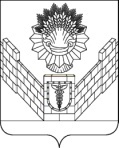 АДМИНИСТРАЦИЯТБИЛИССКОГО СЕЛЬСКОГО ПОСЕЛЕНИЯ ТБИЛИССКОГО РАЙОНАПОСТАНОВЛЕНИЕот «28» февраля 2019 года                                                                                  № 108  ст-ца ТбилисскаяНомер участкаГраницы участкаАдрес помещения
для голосования12348-01Территория Тбилисского сельского поселения Тбилисского района352360,Краснодарский край, Тбилисский район, ст. Тбилисская, ул. Элеваторная, д.70 (здание клуба микрорайона "Гречишкинский элеватор" филиала МБУК "Тбилисский КДЦ")48-02Территория Тбилисского сельского поселения Тбилисского района352360,Краснодарский край, Тбилисский район, ст. Тбилисская, ул. Новая, д.33 (здание администрации Тбилисского сельского поселения Тбилисского района)48-03Территория Тбилисского сельского поселения Тбилисского района352360,Краснодарский край, Тбилисский район, ст. Тбилисская, ул. Базарная, д.145 (здание МБУК "Тбилисский КДЦ")